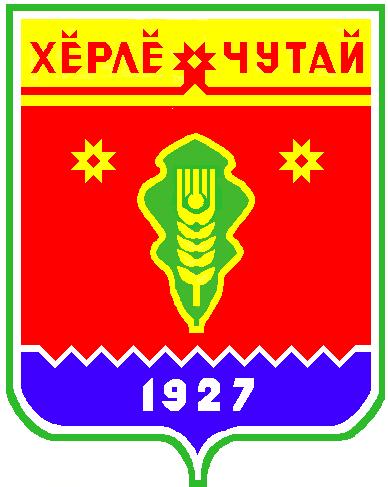  П Р О Т О К О Л № 1публичных слушаний по обсуждению проекта решения Собрания депутатов Испуханского сельского поселения «Об утверждении отчета об исполнении бюджета и резервного фонда по  Испуханскому сельскому поселению  за 2021 год».от  18 марта 2022 г.                                                                                                 д. Испуханы                                                               Присутствовали: 41 чел. Президиум:Председатель – Лаврентьева Е.Ф. – глава Испуханского сельского поселенияСекретарь – Воронова Г.П. – и.о.гл.специалиста-эксперта администрации Испуханского сельского поселения                                                              ПОВЕСТКА ДНЯ:Рассмотрение проекта решения Собрания депутатов Испуханского сельского поселения Красночетайского района Чувашской Республики «Об утверждении отчета об исполнении бюджета и резервного фонда по  Испуханскому сельскому поселению  за 2021 год».1. СЛУШАЛИ:           Лаврентьеву Е.Ф. - главу сельского поселения, которая в своем выступлении ознакомила присутствующих  отчетом об исполнении бюджета и резервного фонда по  Испуханскому сельскому поселению  за 2021 год.   ВЫСТУПИЛИ:Горланова И.А. –  житель д. Жукино с предложением одобрить отчет об исполнении бюджета и резервного фонда по  Испуханскому сельскому поселению  за 2021 год.РЕШИЛИ:Направить отчет об исполнении бюджета и резервного фонда по  Испуханскому сельскому поселению  за 2021 год на рассмотрение Собранию депутатов Испуханского сельского поселения в установленном порядке.       2. Решение принято единогласно.Председатель Собрания                                                                                     Е.Ф.ЛаврентьеваСекретарь Собрания:                                                                                          Г.П.Воронова                                                                                                                                   ПроектОб утверждении отчета об исполнениибюджета и резервного фонда поИспуханскому сельскому поселению за 2021 годСобрание депутатов Испуханского сельского поселения  РЕШИЛО:Статья 1. Утвердить отчет об исполнении бюджета Испуханского сельского поселения Красночетайского района за 2021 год по доходам в сумме 15596440,52 рублей, по расходам в сумме 15202402,95 рублей с превышением доходов над расходами (профицит бюджета) в сумме 394037,57 рублейСтатья 2. Утвердить исполнение:по доходам бюджета Испуханского сельского поселения за 2021 год согласно приложению № 1 к настоящему решению;по распределению расходов бюджета Испуханского сельского поселения за 2021 год по разделам, подразделам, целевым статьям (государственным целевым программам Чувашской Республики) и группам видов расходов бюджетов РФ согласно приложению № 2 к настоящему решению;по распределению расходов бюджета Испуханского сельского поселения за 2021 год по ведомственной структуре расходов бюджетов РФ согласно приложению № 3 к настоящему решению;по распределению бюджетных ассигнований бюджета Испуханского сельского поселения за 2021 год по целевым статьям (государственным программам Чувашской Республики и непрограммным направлениям деятельности), группам видов расходов, разделам, подразделам классификации расходов бюджетов РФ согласно приложению № 4 к настоящему решению;по распределению источников финансирования дефицита бюджета Испуханского сельского поселения по кодам классификации источников финансирования бюджетов согласно приложению №5 к настоящему решению;по распределению источников финансирования дефицита бюджета Испуханского сельского поселения по кодам групп, подгрупп, статей, видов источников финансирования бюджетов классификаций операций сектора государственного управления, относящихся к источникам финансирования дефицитов бюджетов согласно приложению №6 к настоящему решению;Утвердить отчет об исполнении резервного фонда Испуханского сельского поселения за 2020 год согласно приложению №7 к настоящему решению.Утвердить предоставление межбюджетных трансфертов бюджету Красночетайского района за 2021 год согласно приложению №8 к настоящему решению.Утвердить использование бюджетных ассигнований Дорожного фонда Испуханского сельского поселения за 2021 год согласно приложению № 9 к настоящему решению.Статья 3. Настоящее решение вступает в силу со дня его официального опубликования.Предселатель Собрания депутатовИспуханского сельского поселения                                                              Р.И.Алжейкина   ЧĂВАШ РЕСПУБЛИКИХĔРЛĔ ЧУТАЙ РАЙОНĔТРАЛЬКАССИ ЯЛ ПОСЕЛЕНИЙĚН ДЕПУТАТСЕН ПУХĂВĚ 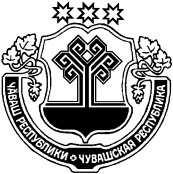 ЧУВАШСКАЯ РЕСПУБЛИКА КРАСНОЧЕТАЙСКИЙ РАЙОНСОБРАНИЕ ДЕПУТАТОВ ИСПУХАНСКОГО СЕЛЬСКОГО ПОСЕЛЕНИЯ ЙЫШĂНУ  ____________   __№ леТралькасси ялĕРЕШЕНИЕ__________ №__д. ИспуханыВЕСТНИК Испуханского сельского поселенияТир. 100 экз.д.Испуханы, ул.Новая д.2Номер сверстан специалистом администрации Испуханского сельского поселенияОтветственный за выпуск: Е.Ф.ЛаврентьеваВыходит на русском  языке